UAB ,,Kauno vandenys“ atliekami darbai:Rugsėjo 5 d. Informacija apie planinį vandens tiekimo nutraukimą:Dėl naujų vartotojų prijungimo prie vandentiekio tinklų darbų, nuo 8:30 val. iki 17 val. nebus tiekiamas vanduo Viršučių g.Dėl vandens apskaitos mazgo permontavimo darbų, nuo 9 val. iki 12 val. nebus tiekiamas vanduo Žygaičių g. 3 - 18, Vandžiogalos pl. 45, 47.Klientai informuoti el. priemonėmis. Atsiprašome dėl galimų nepatogumų ir dėkojame už supratingumą.Viršučių g., Žygaičių g.  – atliekami vandentiekio tinklų atjungimo – pajungimo darbai;Pievų g., Partizanų g., Prietilčio g., S. Dariaus ir S. Girėno g. - atliekama monitoringo taškų patikra;Prūsų g. 35 – atliekami vandentiekio tinklų plovimo darbai;Kretingos g. 11 – atliekama įvadinio vandentiekio šulinio paieška;Islandijos pl. 67 – atliekami vandens nutekėjimo paieškos darbai;Laisvės al. 91 – atliekama vandentiekio šulinio paieška, nutekėjimo paieška;V. Krėvės pr. 79A, R. Kalantos g. 118F, Kuršių g. 51, Chemijos g. 21 - atliekama  buitinių ir paviršinių lietaus nuotekų tinklų patikra, plovimas, šulinių valymas;V. Krėvės pr. 79A, R. Kalantos g. 118F - atliekama tinklų televizinė diagnostika.Kilus klausimams skambinti: Klientų aptarnavimas/Avarinė tarnyba – 8 800 20 000.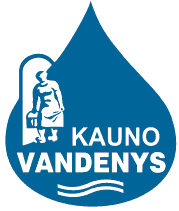 uždaroji akcinė bendrovė „Kauno vandenys“uždaroji akcinė bendrovė „Kauno vandenys“